Homework 1/14-1/17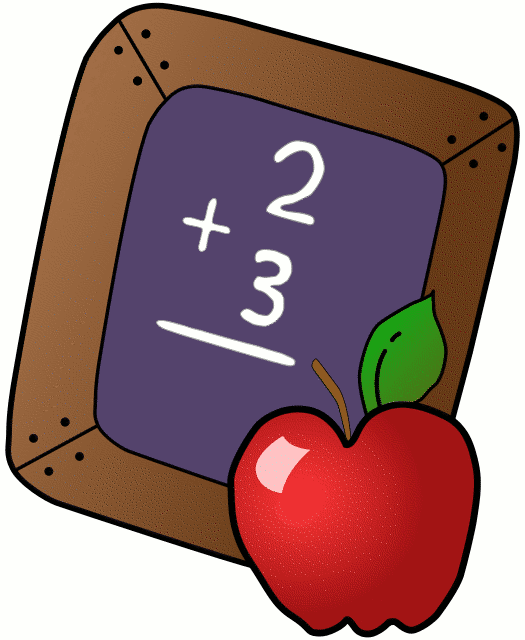 		          Mrs. Radcliffe’s  2nd GradeName_____________		      Weekly Behavior Log            Parent/Teacher Communication: ___________________________________________________________________________________ __________________________________________________________Parent Signature:_______________________________MondayTuesdayWednesdayThursdayMathComplete Pg. 111 & 112CompletePg. 113 &114CompletePg. 115 & 116Language Arts3 Xs EachRainbow Write Study for spelling/vocab test tomorrow! Spanish6A Easier & Harder  due tomorrowComplete _________ for next Tuesday’s classReligionScripture Test Thursday!  Mass this morning Projects/OtherContinue Working on yourEllis Island ProjectHow was my behavior today?Mon.Tues.Wed.Thurs.Fri.Rockin’ Behavior(Outstanding)Rockstar Behavior(Great Job)Can I Have Your Autograph(Good Day)Let’s Rock & Roll(Ready to Learn)Singin the Blues(Think About It)Speak to Management(Teacher Choice)Tour Canceled (Parent Contact)